                             Н А У К О В О - В И Р О Б Н И Ч А   Ф І Р М А   ”Г Р І С”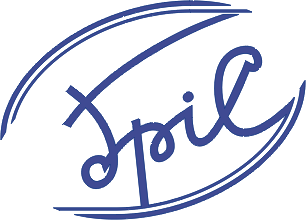                                вул. Сім’ї Сосніних, . Київ, 03680,                         тел./факс (044) 501 4061, тел. (044) 501 4064, 501 4074                       E-mail: gris@gris.com.ua     Wев-сайт: www.gris.com.uaСостав информационной системы «Региональный веб-портал административных услуг»Единый портал, обеспечивающий взаимодействие органов исполнительной власти и местного самоуправления по предоставлению документов разрешительного характера или административных актов;Система документооборота обращений заявителей услуг согласно регламентам информационных карт процедур, контроль сроков прохождения дел, формирования статистики за периоды по исполнителям;Модуль администратора ЦПАУ, который обеспечивает предоставление комплекса услуг субъектам предпринимательской деятельности, инвесторам и населению города, а также сохранение электронных копий документов, как предоставленных заявителем, так и сформированных в процессе предоставления услуги;Модуль работников разрешительных / административных органов по вопросам предоставления ответов на запросы администратора ЦНАП; формированию информационных и технологических карт (регламентов) административных услуг;Модуль администратора портала, обеспечивает учет и регистрацию групп пользователей, предоставление прав группам пользователей портала;Модуль синхронизации баз данных внутреннего и внешнего сайтов портала для обеспечения доступа анонимных и зарегистрированных пользователей - субъектов хозяйствования и населения к функциям портала;Электронная база данных регламентов - информационных и технологических карт административных услуг;Информационные карточки органов исполнительной власти и местного самоуправления, графики приема, уполномоченные лица, контактные лица и т.д.;Библиотека нормативно-правовых актов местного, регионального и государственного уровней. Интеграция с системой законодательных актов государственного уровня Верховной Рады;Внешний сайт для информирования незарегистрированных (анонимных) пользователей о процедурах получения административной услуги, исчерпывающие перечни необходимых документов, сроки предоставления услуг, основания для отказа и т.п.